                             真佛宗嚴山雷藏寺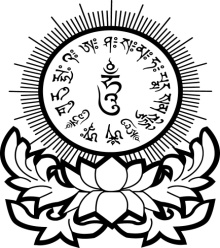 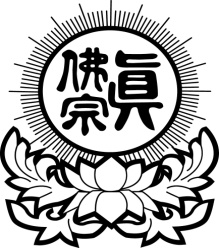 Yen Shan Tang True Buddha Order (Aust) Sydney645, Princes Highway,Tempe 2044, NSW Australia.Tel: 02- 8065 6046Website: www.tbssydney.org五路財神「資糧」曼陀羅功德主只有15個位置聖尊蓮生活佛曾開示：「土地福德正神是所有的神中，跟人最接近的，若要快速的改變命運，求佛、求神皆不合契機時，反而求地神，吉凶禍福可以撥命。」誠心祝禱，感應最速。本寺將以根本傳承上師聖尊蓮生活佛所傳授的「五路財神」殊勝密法，為大眾真實改變命運。【五路財神「資糧」曼陀羅功德主】在聖尊蓮生活佛賜福、五路財神、及六丁六甲神將大法力敕令之下，會得到三福《天福、地福、人福》，俱皆圓滿，全年加持迴向。「五路財神符令」配合「六丁六甲神印鑑」，可行一切息災、增益、敬愛、降伏等羯摩祈願，不只是求財一項，任何祈願皆可誠心祈求加持。本寺會為每一位功德主供奉「五路財神曼陀羅」，為期一年，從農曆2019己亥年正月初一開始供奉。全年祈求財神殿及五方財神大加持，讓大家的佈施功德，全部化為清淨的資糧，淨化一切業障，早日修法相應。每一位功德主以一個家庭一個地址為限，五路財神會讓每一位報名的功德主，都獲得最大的加持與圓滿的賜福。詳細資料，請與法師查詢。感謝大家的發心與幫助，一切福德功德，都從此開始！现在报名信众会得到莲鸣,莲緼上师亲自为您做14坛护摩附送!这是上师慈悲帮助嚴山雷藏寺.5 Directional Earth Gods Prosperity Mandala SponsorsRoom for ONLY 15 SponsorsGrand Master Lu once said: [Out of all Gods, the Earth God is the closest to human kind. Therefore, if you want to change your luck, sometimes praying to the Buddhas and the Gods, the timing may not be right. However, when you pray to the Earth God, good and bad fortune can be reversed.] Praying sincerely can make your wish come true. The Temple will utilize the 5 Directional Earth Gods practice taught by Grand Master Lu to help you change your fortune.With the blessings from Grand Master Lu, and the 5 Directional Earth Gods, you will receive blessings for the entire year. And it is not just for wealth and prosperity, but all kinds of good fortune.For each [5 Directional Earth Gods Prosperity Mandala Sponsor], the Temple will provide 5 Directional Earth Gods Mandala Tablets to offer to the 5 Directional Earth Gods, for one year, starting on the 1st of 2019 Chinese Lunar Year. The Tablets will be personally drawn up by the Masters of the Temple, and there are only 15 spots available.The Tablets can have one individual name or the name of an entire family, but must be under one address, and is for the livings only. The merits of offering to the Earth Gods and donating to the temple is immeasurable. Hence, we hope all 5 Directional Earth Gods Prosperity Mandala sponsors will receive great blessings from Grand Master Lu and the 5 Directional Earth Gods, allowing the sponsors to obtain good fortunes throughout.For more information, please consult our Reverends. All merits begin here, thank you everyone for your generosity!For the first 15 who register on this auspicious Mandala, you will get 14 special homa offering dedicated to your wishes conducted by Master Lian Ming and Master Lian Wen.